Зарегистрировано в Минюсте России 13 марта 2013 г. N 27639МИНИСТЕРСТВО ЗДРАВООХРАНЕНИЯ РОССИЙСКОЙ ФЕДЕРАЦИИПРИКАЗот 20 декабря 2012 г. N 1127нОБ УТВЕРЖДЕНИИ СТАНДАРТАПЕРВИЧНОЙ МЕДИКО-САНИТАРНОЙ ПОМОЩИ ДЕТЯМ ПРИ СПЕЦИФИЧЕСКОЙПРОФИЛАКТИКЕ ОСТРЫХ РЕСПИРАТОРНЫХ ИНФЕКЦИЙВ соответствии со статьей 37 Федерального закона от 21 ноября 2011 г. N 323-ФЗ "Об основах охраны здоровья граждан в Российской Федерации" (Собрание законодательства Российской Федерации, 2011, N 48, ст. 6724; 2012, N 26, ст. 3442, 3446) приказываю:Утвердить стандарт первичной медико-санитарной помощи детям при специфической профилактике острых респираторных инфекций согласно приложению.МинистрВ.И.СКВОРЦОВАПриложениек приказу Министерства здравоохраненияРоссийской Федерацииот 20 декабря 2012 г. N 1127нСТАНДАРТПЕРВИЧНОЙ МЕДИКО-САНИТАРНОЙ ПОМОЩИ ДЕТЯМ ПРИ СПЕЦИФИЧЕСКОЙПРОФИЛАКТИКЕ ОСТРЫХ РЕСПИРАТОРНЫХ ИНФЕКЦИЙКатегория возрастная: детиПол: любойФаза: любаяСтадия: любаяОсложнения: вне зависимости от осложненийВид медицинской помощи: первичная медико-санитарная помощьУсловия оказания медицинской помощи: амбулаторноФорма оказания медицинской помощи: плановаяСредние сроки лечения (количество дней): 5Код по МКБ X <*>Нозологические единицы                             Z04.8  Обследование и наблюдение по другим                                    уточненным поводам                             Z23.8  Необходимость иммунизации против другой                                    одной бактериальной болезни                             Z25.1  Необходимость иммунизации против гриппа                             Z27.8  Необходимость иммунизации против других                                    комбинаций инфекционных болезней                             Z28.0  Иммунизация не проведена из-за                                    медицинских противопоказаний                             Z28.2  Иммунизация не проведена из-за отказа                                    пациента по другой или неуточненной                                    причине                             Z29.1  Профилактическая иммунотерапия1. Медицинские мероприятия для диагностики заболевания, состояния--------------------------------<1> Вероятность предоставления медицинских услуг или назначения лекарственных препаратов для медицинского применения (медицинских изделий), включенных в стандарт медицинской помощи, которая может принимать значения от 0 до 1, где 1 означает, что данное мероприятие проводится 100% пациентов, соответствующих данной модели, а цифры менее 1 - указанному в стандарте медицинской помощи проценту пациентов, имеющих соответствующие медицинские показания.2. Медицинские услуги для лечения заболевания, состояния и контроля за лечением3. Перечень лекарственных препаратов для медицинского применения, зарегистрированных на территории Российской Федерации, с указанием средних суточных и курсовых доз--------------------------------<*> Международная статистическая классификация болезней и проблем, связанных со здоровьем, X пересмотра.<**> Международное непатентованное или химическое наименование лекарственного препарата, а в случаях их отсутствия - торговое наименование лекарственного препарата.<***> Средняя суточная доза.<****> Средняя курсовая доза.Примечания:1. Лекарственные препараты для медицинского применения, зарегистрированные на территории Российской Федерации, назначаются в соответствии с инструкцией по применению лекарственного препарата для медицинского применения и фармакотерапевтической группой по анатомо-терапевтическо-химической классификации, рекомендованной Всемирной организацией здравоохранения, а также с учетом способа введения и применения лекарственного препарата. При назначении лекарственных препаратов для медицинского применения детям доза определяется с учетом массы тела, возраста в соответствии с инструкцией по применению лекарственного препарата для медицинского применения.2. Назначение и применение лекарственных препаратов для медицинского применения, медицинских изделий и специализированных продуктов лечебного питания, не входящих в стандарт медицинской помощи, допускаются в случае наличия медицинских показаний (индивидуальной непереносимости, по жизненным показаниям) по решению врачебной комиссии (часть 5 статьи 37 Федерального закона от 21.11.2011 N 323-ФЗ "Об основах охраны здоровья граждан в Российской Федерации" (Собрание законодательства Российской Федерации, 2011, N 48, ст. 724; 2012, N 26, ст. 3442, 3446)).3. Граждане, имеющие в соответствии с Федеральным законом от 17.07.1999 N 178-ФЗ "О государственной социальной помощи" (Собрание законодательства Российской Федерации, 1999, N 29, ст. 3699; 2004, N 35, ст. 3607; 2006, N 48, ст. 4945; 2007, N 43, ст. 5084; 2008, N 9, ст. 817; 2008, N 29, ст. 3410; N 52, ст. 6224; 2009, N 18, ст. 2152; N 30, ст. 3739; N 52, ст. 6417; 2010, N 50, ст. 6603; 2011, N 27, ст. 3880; 2012, N 31, ст. 4322) право на получение государственной социальной помощи в виде набора социальных услуг, при оказании медицинской помощи в амбулаторных условиях обеспечиваются лекарственными препаратами для медицинского применения, включенными в Перечень лекарственных препаратов, в том числе перечень лекарственных препаратов, назначаемых по решению врачебной комиссии лечебно-профилактических учреждений, обеспечение которыми осуществляется в соответствии со стандартами медицинской помощи по рецептам врача (фельдшера) при оказании государственной социальной помощи в виде набора социальных услуг, утвержденный приказом Министерства здравоохранения и социального развития Российской Федерации от 18.09.2006 N 665 (зарегистрирован Министерством юстиции Российской Федерации 27.09.2006, регистрационный N 8322), с изменениями, внесенными приказами Министерства здравоохранения и социального развития Российской Федерации от 19.10.2007 N 651 (зарегистрирован Министерством юстиции Российской Федерации 19.10.2007, регистрационный N 10367), от 27.08.2008 N 451н (зарегистрирован Министерством юстиции Российской Федерации 10.09.2008, регистрационный N 12254), от 01.12.2008 N 690н (зарегистрирован Министерством юстиции Российской Федерации 22.12.2008, регистрационный N 12917), от 23.12.2008 N 760н (зарегистрирован Министерством юстиции Российской Федерации 28.01.2009, регистрационный N 13195) и от 10.11.2011 N 1340н (зарегистрирован Министерством юстиции Российской Федерации 23.11.2011, регистрационный N 22368).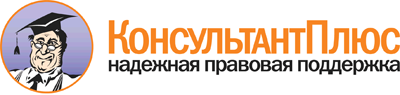  Приказ Минздрава России от 20.12.2012 N 1127н
"Об утверждении стандарта первичной медико-санитарной помощи детям при специфической профилактике острых респираторных инфекций"
(Зарегистрировано в Минюсте России 13.03.2013 N 27639) Документ предоставлен КонсультантПлюс

www.consultant.ru 

Дата сохранения: 21.07.2017 
 Прием (осмотр, консультация) врача-специалиста                           Прием (осмотр, консультация) врача-специалиста                           Прием (осмотр, консультация) врача-специалиста                           Прием (осмотр, консультация) врача-специалиста                                Код       медицинской      услуги     Наименование медицинской           услуги              Усредненный    показатель частоты   предоставления   <1>Усредненныйпоказатель  кратности применения B01.002.001   Прием (осмотр,            консультация) врача-      аллерголога-иммунолога    первичный                 0,1                1          B01.004.001   Прием (осмотр,            консультация) врача-      гастроэнтеролога первичный0,1                1          B01.005.001   Прием (осмотр,            консультация) врача-      гематолога первичный      0,2                1          B01.009.001   Прием (осмотр,            консультация) врача-      детского онколога         первичный                 0,01               1          B01.014.001   Прием (осмотр,            консультация) врача-      инфекциониста первичный   0,1                1          B01.015.003   Прием (осмотр,            консультация) врача-      детского кардиолога       первичный                 0,2                1          B01.023.001   Прием (осмотр,            консультация) врача-      невролога первичный       0,1                1          B01.025.001   Прием (осмотр,            консультация) врача-      нефролога первичный       0,2                1          B01.026.001   Прием (осмотр,            консультация) врача общей практики (семейного врача)первичный                 1                  1          B01.028.001   Прием (осмотр,            консультация) врача-      оториноларинголога        первичный                 0,1                1          B01.031.003   Прием (осмотр,            консультация) врача-      педиатра участкового      первичный                 1                  1          Лабораторные методы исследования                                         Лабораторные методы исследования                                         Лабораторные методы исследования                                         Лабораторные методы исследования                                              Код       медицинской      услуги     Наименование медицинской           услуги              Усредненный    показатель частоты   предоставления   Усредненныйпоказатель  кратности применения A09.05.054    Исследование уровня       сывороточных              иммуноглобулинов в крови  0,01               1          A09.05.054.001Исследование уровня       сывороточного             иммуноглобулина E в крови 0,3                1          A09.05.075    Исследование уровня       комплемента и его фракций в крови                   0,01               1          A09.05.118    Исследование уровня       антител к антигенам       растительного, животного ихимического происхождения в крови                   0,3                1          A09.05.137    Исследование уровня 18-   гидродезоксикортикостеронав крови                   0,001              1          A09.05.138    Исследование уровня 18-   гидроксикортикостерона в  крови                     0,001              1          A09.05.139    Исследование уровня 17-   гидроксипрогестерона в    крови                     0,001              1          A09.05.141    Исследование уровня 11-   дезоксикортикостерона в   крови                     0,001              1          A09.05.142    Исследование уровня 11-   дезоксикортикортизола в   крови                     0,001              1          A09.19.002    Исследование кала на      гельминты                 0,1                1          A09.19.004    Исследование физических   свойств каловых масс      0,1                1          A09.19.009    Исследование кала на      простейшие и яйца         гельминтов                0,1                1          A09.28.036    Исследование уровня 17-   гидроксикортикостероидов  (17-ОКС) в моче           0,001              1          A12.05.015    Исследование времени      кровотечения              0,01               1          A12.05.016    Исследование свойств      сгустка крови             0,01               1          A12.05.017    Исследование агрегации    тромбоцитов               0,01               1          A12.05.018    Исследование              фибринолитической         активности крови          0,01               1          A12.05.027    Определение               протромбинового           (тромбопластинового)      времени в крови или в     плазме                    0,01               1          A12.05.028    Определение тромбинового  времени в крови           0,01               1          A12.05.044    Определение активности    фактора XIII в плазме     крови                     0,001              1          A12.05.045    Исследование уровня 2-    антиплазмина в крови      0,001              1          A12.05.046    Исследование уровня       ингибитора активаторов    плазминогена (ИАП) в крови0,001              1          A12.05.047    Исследование уровня бета- тромбоглобулина в крови   0,001              1          A12.05.048    Исследование уровня       фактора IV в плазме       тромбоцитов               0,001              1          A12.05.049    Определение активности    ингибиторов к фактору VIIIв плазме крови            0,001              1          A12.05.050    Определение активности    ингибиторов к фактору IX вплазме крови              0,001              1          A12.05.051    Определение активности    антигена тканевого        активатора плазминогена в крови                     0,001              1          A12.05.052    Определение времени       свертывания плазмы,       активированное каолином   0,01               1          A12.05.053    Определение времени       свертывания плазмы,       активированное кефалином  0,01               1          A12.26.012    Проведение пробы с        лекарственными препаратами0,1                1          A26.06.100    Определение               иммуноглобулинов (IgA,    IgM, IgG) в крови         0,001              1          A26.19.001    Бактериологическое        исследование кала на      возбудителя дизентерии    (Shigella spp.)           0,1                1          A26.19.002    Бактериологическое        исследование кала на тифо-паратифозные              микроорганизмы (Salmonellatyphi)                    0,1                1          A26.19.008    Бактериологическое        исследование кала на      аэробные и факультативно- анаэробные микроорганизмы 0,1                1          B03.016.003   Общий (клинический) анализкрови развернутый         1                  1          B03.016.004   Анализ крови биохимическийобщетерапевтический       0,5                1          B03.016.006   Анализ мочи общий         1                  1          Инструментальные методы исследования                                     Инструментальные методы исследования                                     Инструментальные методы исследования                                     Инструментальные методы исследования                                          Код       медицинской      услуги     Наименование медицинской           услуги              Усредненный    показатель частоты   предоставления   Усредненныйпоказатель  кратности применения A04.06.003    Ультразвуковое            исследование вилочковой   железы                    0,01               1          A04.16.001    Ультразвуковое            исследование органов      брюшной полости           (комплексное)             0,2                1          A04.23.001    Нейросонография           0,5                1          A04.23.001.001Ультразвуковое            исследование головного    мозга                     0,5                1          A04.28.001    Ультразвуковое            исследование почек и      надпочечников             0,3                1          A05.10.006    Регистрация               электрокардиограммы       0,2                1          A05.23.001    Электроэнцефалография     0,05               1          Прием (осмотр, консультация) и наблюдение врача-специалиста              Прием (осмотр, консультация) и наблюдение врача-специалиста              Прием (осмотр, консультация) и наблюдение врача-специалиста              Прием (осмотр, консультация) и наблюдение врача-специалиста                    Код        медицинской      услуги     Наименование медицинской         услуги            Усредненный      показатель         частоты      предоставления   Усредненный    показатель    кратности     применения  B01.002.002    Прием (осмотр,          консультация) врача-    аллерголога-иммунолога  повторный               0,1              1             B01.004.002    Прием (осмотр,          консультация) врача-    гастроэнтеролога        повторный               0,1              1             B01.005.002    Прием (осмотр,          консультация) врача-    гематолога повторный    0,2              1             B01.009.002    Прием (осмотр,          консультация) врача-    детского онколога       повторный               0,01             1             B01.014.002    Прием (осмотр,          консультация) врача-    инфекциониста повторный 0,1              1             B01.015.004    Прием (осмотр,          консультация) врача-    детского кардиолога     повторный               0,2              1             B01.023.002    Прием (осмотр,          консультация) врача-    невролога повторный     0,1              1             B01.025.002    Прием (осмотр,          консультация) врача-    нефролога повторный     0,2              1             B01.026.002    Прием (осмотр,          консультация) врача     общей практики          (семейного врача)       повторный               1                1             B01.028.002    Прием (осмотр,          консультация) врача-    оториноларинголога      повторный               0,1              1             B01.031.004    Прием (осмотр,          консультация) врача-    педиатра участкового    повторный               1                1             Наблюдение и уход за пациентом медицинскими работниками со средним       (начальным) профессиональным образованием                                Наблюдение и уход за пациентом медицинскими работниками со средним       (начальным) профессиональным образованием                                Наблюдение и уход за пациентом медицинскими работниками со средним       (начальным) профессиональным образованием                                Наблюдение и уход за пациентом медицинскими работниками со средним       (начальным) профессиональным образованием                                      Код        медицинской      услуги     Наименование медицинской         услуги            Усредненный      показатель         частоты      предоставления   Усредненный    показатель    кратности     применения  A02.07.004     Антропометрические      исследования            1                1             A02.12.002     Измерение артериального давления на             периферических артериях 0,2              1             A02.30.001     Термометрия общая       1                2             B04.014.004    Вакцинация              1                1             Лабораторные методы исследования                                         Лабораторные методы исследования                                         Лабораторные методы исследования                                         Лабораторные методы исследования                                               Код        медицинской      услуги     Наименование медицинской         услуги            Усредненный      показатель         частоты      предоставления   Усредненный    показатель    кратности     применения  A09.05.054.001 Исследование уровня     сывороточного           иммуноглобулина E в     крови                   0,3              1             B03.016.003    Общий (клинический)     анализ крови развернутый1                1             B03.016.004    Анализ крови            биохимический           общетерапевтический     0,5              1             B03.016.006    Анализ мочи общий       1                1               Код        Анатомо-        терапевтическо-        химическая        классификация       Наименование      лекарственного     препарата <**> Усредненный    показатель     частоты    предоставления Единицы  измерения  ССД  <***> СКД  <****>J05AC  Циклические амины   0,2           Римантадин         мг        150   750   J05AH  Ингибиторы          нейроаминидазы      0,4           Осельтамивир       мг        150   375   Занамивир          мг        20    100   J05AX  Прочие              противовирусные     препараты           0,1           Метилфенилтиометил-диметиламинометил- гидроксиброминдол  карбоновой кислоты этиловый эфир      мг        800   4000  J06BB  Специфические       иммуноглобулины     0,01          Паливизумаб        мг        600   3000  J07AG  Вакцины для         профилактики        инфекций, вызываемыхHaemophilus         influenzae типа B   1             Вакцина для        профилактики       инфекций,          вызываемых         Haemophilus        influenzae         мл        0,5   1,5   J07AL  Вакцины для         профилактики        пневмококковой      инфекции            1             Вакцина для        профилактики       пневмококковых     инфекций           мл        0,5   2     J07BB  Вакцины для         профилактики гриппа 1             Вакцина для        профилактики гриппа[живая]            мл        0,5   1     Вакцина для        профилактики гриппа[инактивированная] + Азоксимера бромидмл        0,5   1     